Offene G a n z t a g s s c h u l eGTS-Koordinator Ludger DinklageGTS-Büro:  Mo. – Do. , 8.00 bis 12.00 UhrGTS Lorup, Tel.: 05954-9381517Mobil: 0162-9601282E-Mail: ganztagsschule@schulzentrum-lorup.de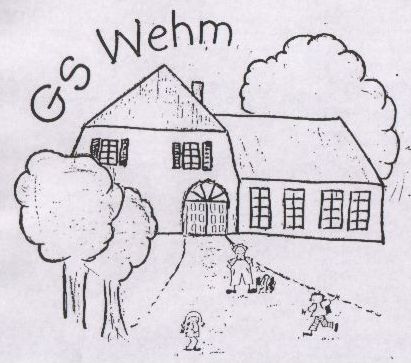 Programm 2. Schulhalbjahr 2021/2022GTS-Start : Mittwoch, 02.02.2022Anmeldeschluss: Freitag, 21.01.2022Regelungen für die Teilnahme am GanztagsangebotAnmeldeverfahrenAlle Anmeldungen sind nur mit der Unterschrift eines Erziehungsberechtigten gültig. Die Anmeldung ist bindend für ein Halbjahr. Melden sich für eine AG zu viele Teilnehmer an, entscheidet das Los über die Vergabe der Plätze. Sie haben die Möglichkeit Ihr Kind für einen oder mehrere Tage anzumelden. Wer jeweils einen Zweitwunsch angibt, hat eine weitere Chance, an einer AG teilzunehmen. Bitte sprechen Sie mit Ihrem Kind ausführlich über eine Anmeldung zum Ganztagsangebot, da die Teilnahme für ein Halbjahr bindend ist. Abmeldungen während des Halbjahres sind nicht möglich. Ausfall des GanztagsangebotsSollte aus irgendeinem Grund eine AG ausfallen, wird Ihr Kind rechtzeitig benachrichtigt. Wenn vormittags der Unterricht ausfällt, heißt das nicht automatisch, dass auch das Nachmittagsangebot nicht stattfindet! Bei komplettem Schulausfall, z.B. wegen schlechten Wetters, findet auch keine Ganztagsschule statt.Sollte ihr Kind wegen Krankheit oder dringender Termine einmal nicht an der GTS teilnehmen können, so melden Sie es für den entsprechenden Tag möglichst frühzeitig bei Herrn Dinklage (Mobil: 0162-9601282) ab.HausaufgabenaufsichtAlle Schüler, die über Mittag in der Schule bleiben, egal ob sie am Schulessen teilnehmen oder selber einen Mittagssnack mitbringen, nehmen  auch an der Hausaufgabenaufsicht teil. Die Schülerinnen und Schüler können in Ruhe ihre Hausaufgaben machen. Es besteht allerdings nur eine Betreuung bzw. Aufsicht. Die Kontrolle der Hausaufgaben verbleibt in der Verantwortung der Eltern!Versicherungsschutz/Aufsichtspflicht					    Verlässt ein Schüler unerlaubt das Schulgelände, erlöschen die Aufsichtspflicht der Schule und somit auch der Versicherungsschutz. Bitte weisen Sie Ihre Kinder darauf hin, dass sie das Schulgelände nicht verlassen dürfen. Ansonsten gelten auch am Nachmittag die Regeln der Schul- und Pausenordnung!Zeittafel12:40 Uhr – 13:25 Uhr	Mittagsbetreuung mit Hausaufgabenaufsicht in der Ganztagsschule13:25 Uhr – 14:00 Uhr	Mittagessen in der Ganztagsschule14:00 Uhr – 15:30 Uhr	Ganztagsschul-AGs15:30 Uhr			GTS-Schluss, Schüler-Taxi nach WiesteWir freuen uns auf eine gute Zusammenarbeit in der GANZTAGSSCHULE!Carola Gerdes, Schulleiterin		 L. Dinklage, GTS-KoordinatorGTS-AG-Zeiten: 14:00 Uhr – 15:30 UhrAG-Angebote Montag101: HausaufgabenIn dieser AG werden wir Hausaufgaben machen, Mappen vervollständigen und für Arbeiten üben. Hier können Schüler alleine arbeiten, sich von Mitschülern helfen lassen oder auch anderen helfen. Zum Schluss, wenn alle fertig sind, werden wir nach draußen gehen und spielen. Bei schlechtem Wetter werden wir im Betreuungsraum bleiben und spielen.Teilnehmerzahl: max. 12, Klasse 1/2	
Leitung: Frau Pohlabeln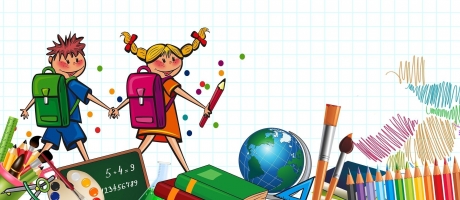 102: HausaufgabenIn dieser AG gibt es die Möglichkeit die Hausaufgaben in einer ruhigen Arbeitsatmosphäre zu bearbeiten. Man kann „Liegengebliebenes“ aufarbeiten, Mappen vervollständigen, Vokabeln üben und für Arbeiten lernen. Dabei können die Schüler alleine arbeiten, sich von anderen helfen lassen oder selbst anderen helfen.Wenn wir noch Zeit haben wird auch der Spaß nicht zu kurz kommen und wir nehmen uns Zeit zum Spielen (drinnen oder draußen), zum Basteln oder zum Entspannen.Teilnehmerzahl: max. 12, Klasse 3/4
Leitung: Frau ThobenAG-Angebote Dienstag201: Schulhof Hier werden wir auf unserem Schulhof verschiedene Sachen machen. Wir sähen und pflanzen Obst und Gemüse, wie zum Beispiel Tomaten, Erdbeeren, Salat, Möhren usw. Dieses werden wir auch ernten und essen. Wir pflanzen auch Stauden, damit unser Schulhof im Sommer viele Farben hat. Zudem werden wir auch viele coole Spiele auf dem Schulhof spielen.Teilnehmerzahl: max. 14, Klasse 1/2
Leitung: Frau Pohlabeln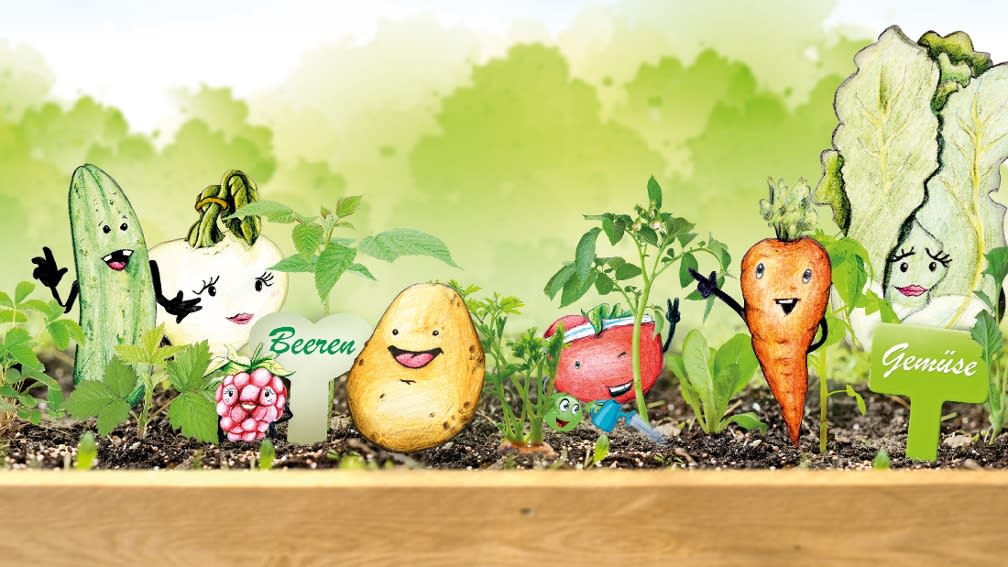 202: Just for funHier entscheidet jeder selbst, was er  machen möchte, zum Beispiel spielen, malen, basteln, Hausaufgaben machen usw. Kommt und seid dabei!Teilnehmer: max. 14, Klasse 3/4Leitung: Frau Thoben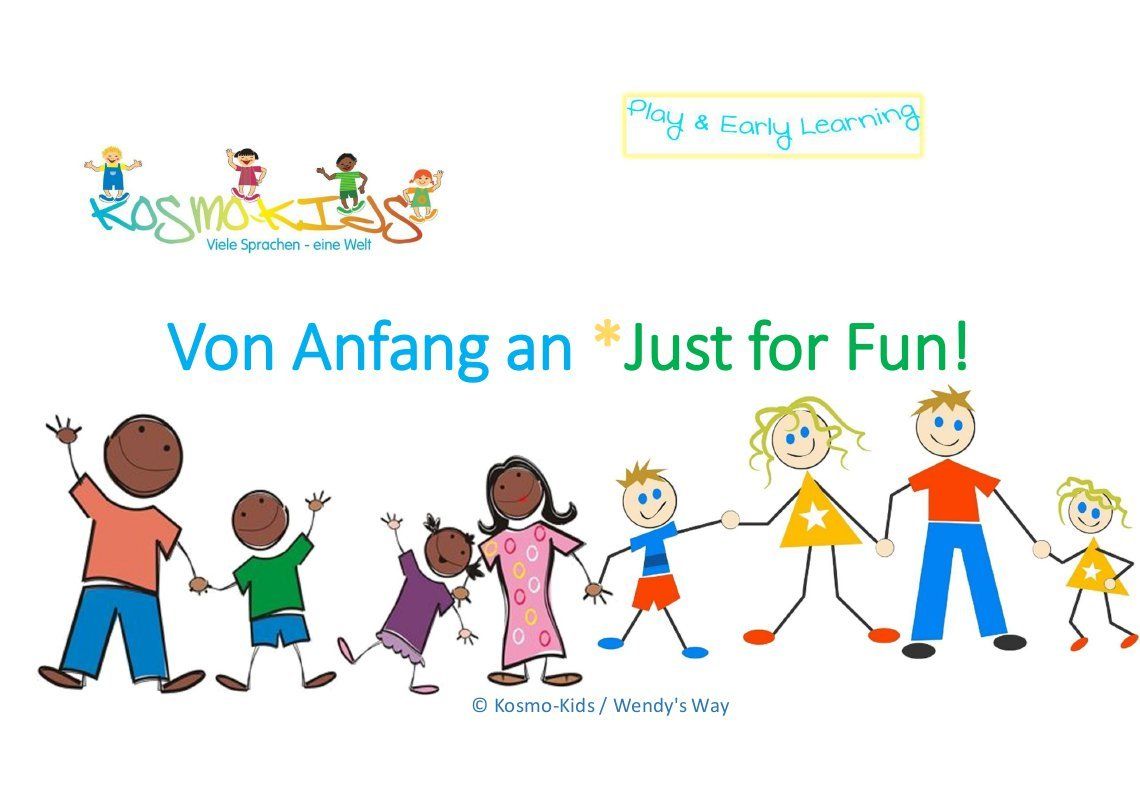 AG-Angebote Mittwoch301:	Bewegungsspiele draußenKörperliche Bewegungsspiele sind wichtig für Körper und Geist, so steigert man auch seine Leistungsfähigkeit. In dieser AG werden wir draußen auf dem Schulhof spielen. Bei Regenwetter werden wir im Betreuungsraum sein.Teilnehmerzahl: max. 14, Klasse 1-4		
Leitung: Frau Pohlabeln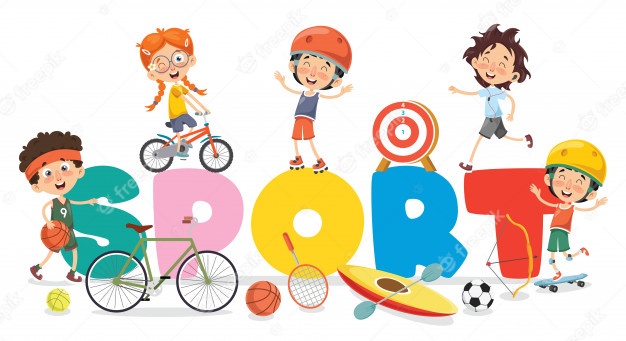 AG-Angebote Donnerstag401:	SportToben macht schlau! Untersuchungen in Schulen haben gezeigt, dass Kinder, die viel Bewegung haben, die sich sportlich betätigen und „toben“, nicht nur körperlich fitter sind, sondern auch ihre geistige Leistungsfähigkeit steigern. In  dieser AG lernt ihr verschiedene Sportarten kennen. Im Vordergrund stehen Ballsportarten und Leichtathletik. Durch Spieltaktiken, besondere Techniken und Bewegungskünste wird diese AG besonders spannend und nie langweilig werden! Wir wollen durch sportliche Übungen mit Spiel, Spaß und Bewegung fit für den Alltag werden. Bei schönem Wetter werden wir die Außensportanlagen nutzen, bei schlechtem in der Sporthalle trainieren. Die AG findet in der Turnhalle in Lahn statt. Die Schüler werden mit Bus unter Aufsicht hin und zurück gebracht.Teilnehmer: max. 14, Klasse 1-4Leitung: Herr JüchterAnmeldung zur Ganztagsschule der Grundschule Wehm 2. HJ 2021/2022Hiermit melde ich meine Tochter, meinen Sohn_____________________________       _________		O FahrschülerName, Vorname					        Klasse(neues Schuljahr)		     (bitte ankreuzen)Straße, Nr.:______________________________________________________PLZ:__________		Ort:_______________________________________Tel.:_______________		Handy:_________________________________Notfallnummer am Nachmittag:______________________________________verbindlich an folgenden Tagen für die Ganztagsschule an:Montag:O  Mittagsbetreuung mit Schulessen		O Mittagsbetreuung ohne SchulessenAG 1. Wunsch:	Nr.:________		AG 2. Wunsch:	Nr.:___________Dienstag:O  Mittagsbetreuung mit Schulessen		O Mittagsbetreuung 	ohne SchulessenAG 1. Wunsch:	Nr.:________		AG 2. Wunsch:	Nr.:___________MittwochO  Mittagsbetreuung mit Schulessen		O Mittagsbetreuung ohne SchulessenAG 1. Wunsch:	Nr.:________		AG 2. Wunsch:	Nr.:___________Donnerstag:O  Mittagsbetreuung mit Schulessen		O Mittagsbetreuung ohne Schulessen	AG 1. Wunsch:	Nr.:________		AG 2. Wunsch:	Nr.:_____________________________	___________________________________________Ort, Datum			Unterschrift  des  ErziehungsberechtigtenAuszufüllen von Nichtteilnehmern:Name:________________________________		Klasse:____________Ich habe vom Angebotsheft Kenntnis genommen.______________	            ______________________________Ort, Datum			Unterschrift des ErziehungsberechtigtenMittagessen in der Grundschule Wehm (2. Halbjahr 2021/2022)Das Essen wird in der Großküche des Alten- und Pflegeheimes in Werlte täglich frisch zubereitet und mittags an die Schule geliefert. Die Ausgabe erfolgt in der Schule. Der Preis für ein Mittagessen beträgt 3,20 €. Es wird täglich ein Menü angeboten. Die Anmeldung für das Mittagessen kann nur verbindlich für das ganze Schulhalbjahr erfolgen. Das Essensgeld für das Schulhalbjahr wird jeweils zur Hälfte am 15.02.2022 und am 15.05.2022 per Einzugsermächtigung von der Samtgemeinde Werlte eingezogen. Im 2. Schulhalbjahr 2021/22 findet ca. 20 Wochen lang Unterricht statt. Für das Mittagessen während des ersten Schulhalbjahres entstehen somit voraussichtlich folgende Kosten: Hinweis:Für finanziell schwächer gestellte Familien besteht die Möglichkeit, aus dem Bildungs- und Teilhabepaket ein kostenfreies Mittagessen zu bekommen. Die Kosten zum warmen Mittagessen werden vom Landkreis Emsland übernommen.Der Antrag auf Übernahme der Aufwendungen für die Teilnahme an einer gemeinschaftlichen Mittagsverpflegung kann beim Landkreis Emsland gestellt werden. Antragsvorducke sind bei der Samtgemeinde Werlte oder im Internet unter www.emsland.de erhältlich. Sollte Ihr Kind wegen Krankheit oder einem sonstigen wichtigen Grund einmal nicht am Ganztagsbetrieb/Mittagessen teilnehmen können, melden Sie es bitte bis 9.00 Uhr bei Herrn Dinklage unter folgender Telefonnummer ab: 0162-9601282. Es ist unbedingt notwendig, dass ihr Kind immer abgemeldet wird, auch wenn der Kurs einmal nicht stattfindet oder am Vormittag Unterricht ausfällt. Wenn Ihr Kind am Mittagessen teilnehmen möchte, reichen Sie bitte die Anmeldung einschließlich der Einzugsermächtigung ausgefüllt und unterschrieben bei der Schule ein. Anmeldung zum Mittagessen an der Grundschule Wehm 2.HJ 2021/2022Hiermit melde ich meine Tochter / meinen Sohn__________________________________________ 			________________________ (Name, Vorname)					         Klasse (neues Schuljahr)  Straße, Nr.: ________________________________________________________________________Ort: _____________________________	Tel.: ________________________________________verbindlich zum Schulmittagessen an. 
 Teilnahme am Mittagessen an folgenden Tagen: (bitte ankreuzen)
  Montag		 Dienstag		 Mittwoch		 Donnerstag 
 Mir ist bewusst, dass mein Kind erst mit dem Vorliegen der unterschriebenen Einzugsermächtigung sowie dem erfolgten Eingang des Essensgeldes die Möglichkeit zur Teilnahme am Mittagessen in der Schule hat. Ich sichere zu, dass mein Konto über ausreichend Deckungsschutz verfügt. 
Für den Fall, dass mein Kind nicht mehr am Mittagessen teilnehmen möchte, erfolgt eine schriftliche Abmeldung bei der Samtgemeinde Werlte und eine Mitteilung über die gewünschte Rücknahme der Bankeinzugsermächtigung. 
  Für meinen Sohn / meine Tochter erhalte ich vom Landkreis Emsland aus dem Bildungs- und Teilhabepaketeinen Zuschuss zum Mittagessen. Einen entsprechenden Antrag habe ich beim Landkreis Emsland gestellt. SEPA-Lastschriftmandat (Einzugsermächtigung) __________________________________________________________________________________ (Name und Anschrift)Gläubiger ID: DE55ZZZ00000162618Hiermit ermächtige ich -als Kontoinhaber/in- die Samtgemeindekasse Werlte, Marktstraße 1, 49757 Werlte widerruflich, die von mir aufgrund der Anmeldung für die Teilnahme meines Kindes an der Schulverpflegung zu entrichtenden Zahlungen bei Fälligkeit von meinem Kontomittels Lastschrift bei Fälligkeit einzuziehen. Zugleich weise ich mein Kreditinstitut an, die von der Samtgemeindekasse Werlte auf mein Konto gezogene/n Lastschrift/en einzulösen. 
Wenn mein/unser Konto die erforderliche Deckung nicht aufweise, besteht seitens des Geldinstitutes keine Verpflichtung zur Einlösung. Teileinlösungen werden nicht vorgenommen. 
Die von dem Geldinstitut festgelegten Stornogebühren übernehme/n ich/wir. 
Wenn die Buchung mangels Deckung oder aus sonstigen Gründen nicht erfolgen konnte, werde/n ich/wir der Samtgemeindekasse Werlte ein neues SEPA-Lastschriftmandat erteilen, sofern ich/wir weiterhin am Lastschrifteinzugsverfahren teilnehmen möchte/n.
Hinweis: Ich kann innerhalb von acht Wochen, beginnend mit dem Belastungsdatum, die Erstattung des belasteten Betrages verlangen. Es gelten dabei die mit meinem Kreditinstitut vereinbarten Bedingungen. 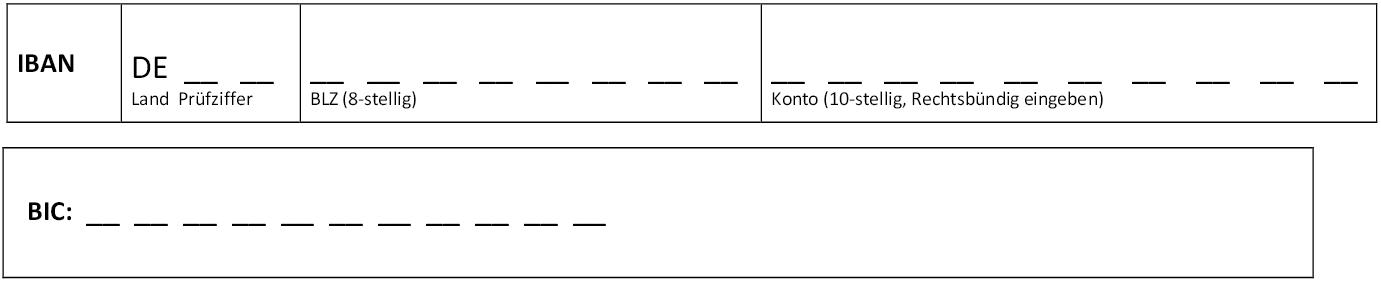 	_____________________________	___________________________________	(Ort, Datum)	(rechtsverbindliche Unterschrift)